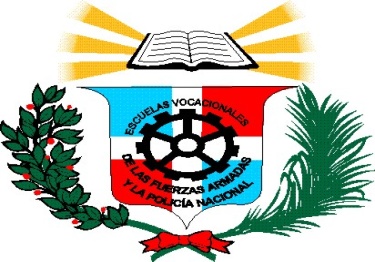 Dirección General de Escuela Vocacional de las FF.AA y de la PNINFORME DEL TRIMESTRE OCTUBRE -DICIEMBREPOA 2022Santo Domingo, D.N. República DominicanaDiciembre, 2022Elaborado: Departamento de Planificación y DesarrolloRESULTADOS EVALUACIÓN MEDIO TÉRMINO DEL PLAN OPERATIVO ANUAL 2022Resultados por número de productos y ActividadesLa Dirección General de la Escuelas Vocacionales de las FF. AA y la PN en la ejecución de su Plan Operativo General 2022, para la evaluación Medio Término las áreas departamentales lograron avances en dieciocho  (18) productos, veintiuno (21) actividades planificadas, logrando los siguientes resultados:Cuadro General de Resultados:En los siguientes cuadros se presentan los resultados según nivel de cumplimiento por cada área de trabajo:Resultados por áreas de trabajo según productos y actividades3.1 Departamento de Ingeniería.Productos y ActividadesEl Departamento de Ingeniería presentó avances en sus (2) productos logrando ponderación de 50% Cumplido. Las dos (2) actividades programadas concluyeron con una ponderación 50% Cumplido...3.2 Sub-Director TécnicoLa Subdirección Técnica presentó avances en sus (4) productos logrando ponderación de 100% Cumplido. Las cuatro (4) actividades programadas concluyeron con una ponderación 100% Cumplido.3.3 Dirección Financiera La Dirección Financiera presentó presentó avances en sus (2) productos logrando ponderación de 100% Cumplido. Las dos (2) actividades programadas concluyeron con una ponderación 100% Cumplido...3.4 Sub-Director Relaciones PublicasSub-director Relaciones Publicas presentó avances en sus (4) productos logrando ponderación de 100% Cumplido. Las cuatro (4) actividades programadas concluyeron con una ponderación 100% Cumplido.3.5 Sub-director Recursos HumanosLa Sub-director Recursos Humanos presentó avances en sus dos (2) productos ponderación de 100% cumplido 0% Parcial  Y Actividades programadas  cinco    (05), concluyeron con una ponderación 100% Cumplido.. 3.7 Dpto. Informática y Soporte Técnico.El Departamento Informática y Soporte Técnico. Presentó avances en sus (4) productos logrando ponderación de 100% Cumplido. Las dos (4) actividades programadas concluyeron con una ponderación 100% Cumplido.3.9 Comisión de Ética PublicaEl Dpto. Comisión de Ética Publica presentó avances en único   productos logrando ponderación. 100% pendiente. Una (1) actividades programadas concluyeron con una ponderación de 100% Pendiente.ADAIRIS CHALASAsimilada Militar  F A R DEncargada de Planificación y Desarrollo DIGEVTOTAL PRODUCTOSCUMPLIDOPARCIALPENDIENTENO CUMPLIDO18100 %1688.8%00%  211.1%00%TOTAL ACTIVIDADESCUMPLIDOPARCIALPENDIENTENO CUMPLIDO21100 %          990.47%00%29.52%00%No.ÁreasNo. de ProductosProductosProductosProductosProductosNo.ÁreasNo. de ProductosCumplidoParcialPendienteNo cumplido1Dpto. Ingeniería210102Sub-director Técnico440003Dirección Financiera 220004Sub-director Relaciones Publicas440005Sub-director Recursos Humanos220006Dpto. Informática y Soporte Técnico330007Comisión de Ética Publica10010Total cumplimiento1816020% de cumplimiento100%88.8%0%11.1%0No.ÁreasNo. de actividades ProductosProductosProductosProductosNo.ÁreasNo. de actividades CumplidaParcialPendienteNo cumplido1Dpto. Ingeniería210102Sub-director Técnico440003Dirección Financiera 220004Sub-director Relaciones Publicas440005Sub-director Recursos Humanos550006Dpto. Informática y Soporte Técnico440007Comisión de Ética Publica 10010Total cumplimiento2119020% de cumplimiento21100 %          990.47%00%29.52%00%TOTAL PRODUCTOSCUMPLIDOPARCIALPENDIENTENO CUMPLIDO21010TOTAL ACTIVIDADESCUMPLIDOPARCIALPENDIENTENO CUMPLIDO21010TOTAL PRODUCTOSCUMPLIDO		PARCIALPENDIENTENO CUMPLIDO44000TOTAL ACTIVIDADESCUMPLIDOPARCIALPENDIENTENO CUMPLIDO44000TOTAL PRODUCTOSCUMPLIDOPARCIALPENDIENTENO CUMPLIDO22000TOTAL ACTIVIDADESCUMPLIDOPARCIALPENDIENTENO CUMPLIDO22000TOTAL PRODUCTOSCUMPLIDOPARCIALPENDIENTENO CUMPLIDO44000TOTAL ACTIVIDADESCUMPLIDOPARCIALPENDIENTENO CUMPLIDO44000TOTAL PRODUCTOSCUMPLIDOPARCIALPENDIENTENO CUMPLIDO22000TOTAL ACTIVIDADESCUMPLIDOPARCIALPENDIENTENO CUMPLIDO55000TOTAL PRODUCTOSCUMPLIDOPARCIALPENDIENTENO CUMPLIDO33000TOTAL ACTIVIDADESCUMPLIDOPARCIALPENDIENTENO CUMPLIDO44000TOTAL PRODUCTOSCUMPLIDOPARCIALPENDIENTENO CUMPLIDO10010TOTAL ACTIVIDADESCUMPLIDOPARCIALPENDIENTENO CUMPLIDO10010No.ÁreasNo. de evidenciasProductosProductosProductosProductosNo.ÁreasNo. de evidenciasCorrecto incorrectoNo aplicaNo presentado 1Dpto. Ingeniería220002Sub-director Técnico440003Dirección Financiera 110004Sub-director Relaciones Publicas440005Sub-director Recursos Humanos220006Dpto. Informática y Soporte Técnico330008Comisión de Ética Publica11000Total cumplimiento1816000